                                                                                           Bojujeme pro Tomáška z.s 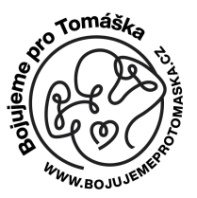                                                                                            Jana Škody 192/9                                                                                           700 30,Ostrava-DubinaPOTVRZENÍ O BEZÚPLATNÉM PŘIJETÍ DARU V ROCE 2024Potvrzujeme tímto, že pan/paní/společnost     Název firmy čí jméno: IČO,datum narození:Ulice,číslo popisné:                                                                                                                                   Město,PSČ:Datum odeslání platby:Daroval spolku Bojujeme pro Tomáška z.s. částku ve výši:                                                     Kč  (Slovy)Spolek Bojujeme pro Tomáška z.s. je vedený od 06.12.2021 u Krajského soudu v Ostravě, pod spisovou značkou L 19982. Účelem spolku je „Základním účelem spolku je podpora léčby a pořizování zdravotních pomůcek pro osobu postiženou spinální muskulární atrofií, konkrétně pak pro Tomáše Fialu.Účelem je rovněž zajištění potřeb nutných k usnadnění běžného života , zajištění potřebné rehabilitace, léčebných výloh , léků a dalších , blíže nespecifikovaných potřeb a pomůcek.Potvrzení se vydává pro uplatnění odpočtu hodnoty daru ze základu daně podle zákona 586/1992 Sb. §15 odstavec 1. Děkujeme za Vaši pomoc, díky které můžeme synovi dopřát ta nejlepší léčba.                                                                                                                                    Tomáš FialaPředseda spolku Bojujeme pro Tomáška z.s.                                                           www.bojujemeprotomaska.cz